Муниципальное бюджетное дошкольное образовательное учреждение детский сад № 3 «Малышок»Конспект занятия по художественно-эстетическому развитию «Веточка рябины»Воспитатель:    Байкова С.И  2016 годЦель:Развивать у дошкольников способности эмоционально-эстетического восприятия окружающего мира.Задачи:- учить детей рассуждать  о том, какую пользу приносит рябина людям, в частности, для нашего города, для полей и садов. Развивать связную речь, логическое мышление;- показать красоту русского слова, отразившихся в стихах  о рябине;- рисование красками и пластилином ветки рябины.Материалы и оборудование. -стихотворение А. Плещеев «Рябина»; -картинки рябины; -для рисунка: акварелевые краски, кисточки, пластилин, клеенки, заготовка.Ход занятия:- Сегодня мы познакомимся поближе с удивительным и необычайно красивым деревом. Оно украшает улицы нашего города. Загадка:Весною зеленела,Летом загорала,Осенью наделаКрасные кораллы. Что за дерево? (Ответы детей). Правильно, это рябина.Можете объяснить, почему, за что считают рябину красавицей? Что, по-вашему, красиво в этом дереве? (Ответы детей).Также сегодня мы познакомимся с прекрасным автором Алексеем Плещеевым:Скучная картина!Тучи без конца,Дождик так и льется,Лужи у крыльца…Чахлая рябинаМокнет под окном,Смотрит деревушкаСереньким пятном.Что ты рано в гости,Осень к нам пришла?Еще просит сердцеСвета и тепла…Рассмотрим картинку ветку рябины. Осенью листва рябины окрашивается в разные тона. В какие? (Красные, бордовые, желтые, коричневые, оранжевые).Только ли для красоты в нашем городе люди посадили рябину? (Ответы детей). Со всеми рябина дружит, всех накормить старается, а если заболеет кто, так и подлечит. И хотя плоды рябины на вкус горьки, а все равно хороши. Ягоды не сладость, Зато глазу радость И садам украшенье, А друзьям угощенье. Каждый год появляются на рябине плоды. Стоит дерево по осени и еле ветки держит — так на них добра много. Недаром про ягоды рябины загадка есть: «Висят на ветке подружки, прижавшись, тесно друг к дружке».И, неспроста, так много ягод созревает на рябине. Иначе нельзя: на всех может не хватить. Кого зимой кормит рябина? (Ответы детей).Правильно, зимой птицам тяжело приходится, но рябина поддерживает их силы, помогает пережить долгую, суровую зиму. А за это, птицы помогают людям справляться с насекомыми – вредителями. Поэтому, на коломенской земле хорошие урожаи, красивые парки и скверы – птички помогают.Люди тоже едят и используют рябину. Из ягод готовят лакомства, напитки, а из цветов — чай.ФизкультминуткаМы шли, шли, шли,(Маршируем на месте)Рябину мы нашли.Мы встали в кузовок собрали ,И дальше пошли.(Потягивание – руки вверх)Мы шли , шли ,шли.Грибочки мы нашли,Мы сели в кузовок набрали,(Приседания)И дальше пошли.Объяснение и показ порядка выполнения рисунка на педагогическом эскизе.1 этап. На заготовке «раскрашиваем» плоды рябины красным пластилином.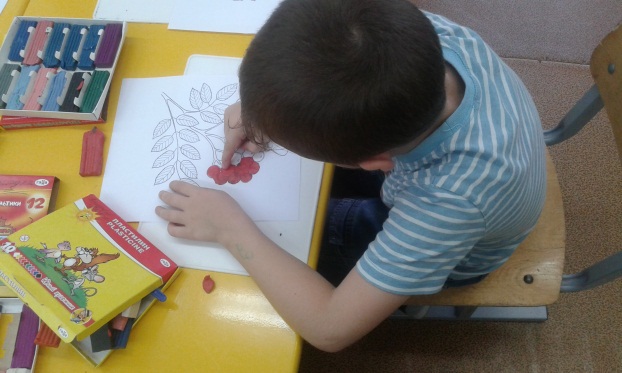 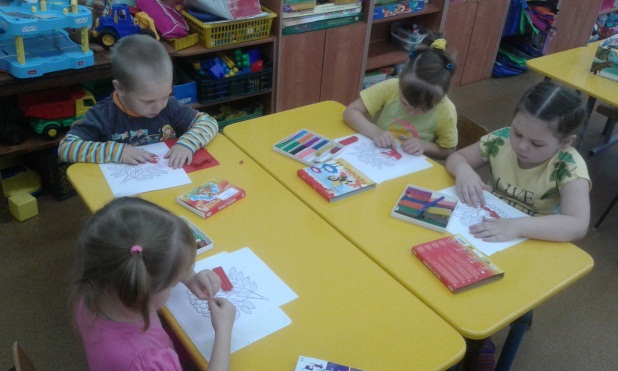 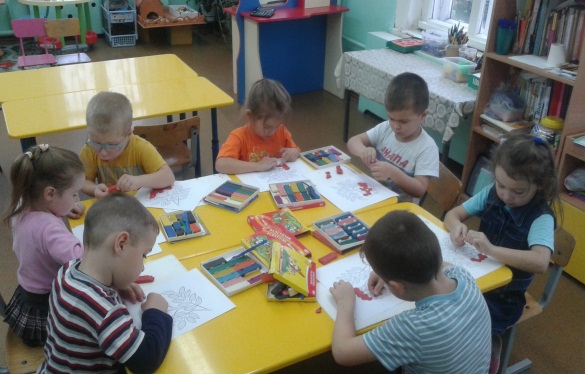 2 этап. Акварельными красками раскрашиваем веточку и листья.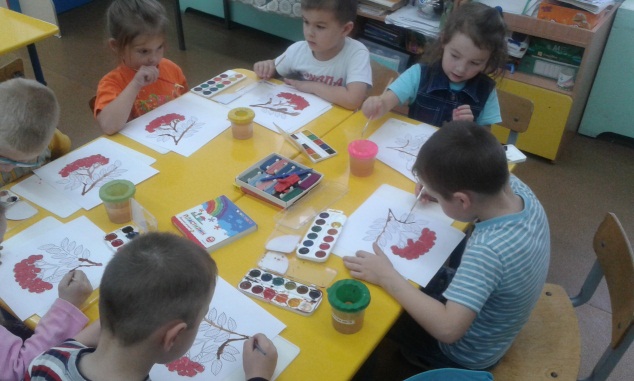 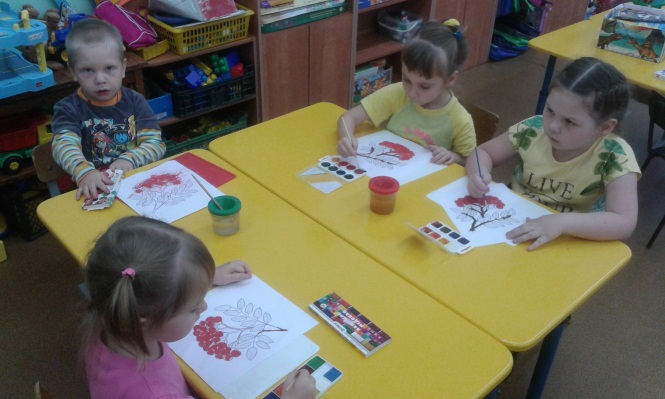 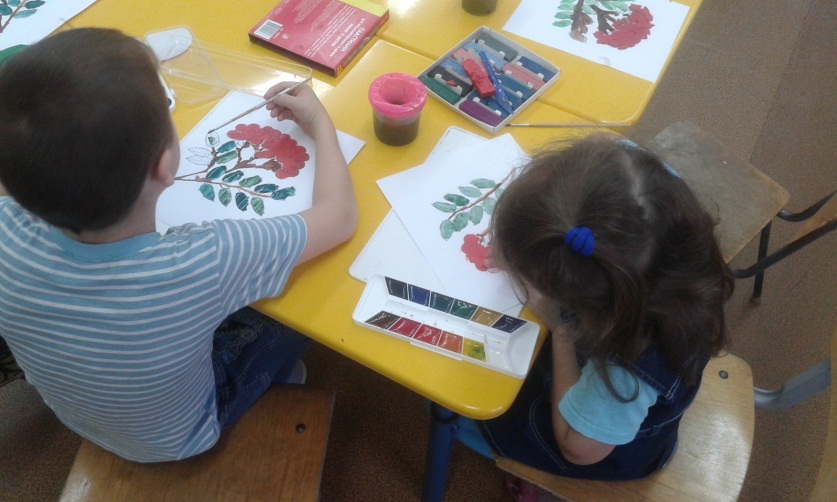 3 этап. Оценка своей деятельности.Самостоятельная работа детей. Помощь детям при затруднении. Коррекция осанки.Итог занятия.  Анализ готовых работ.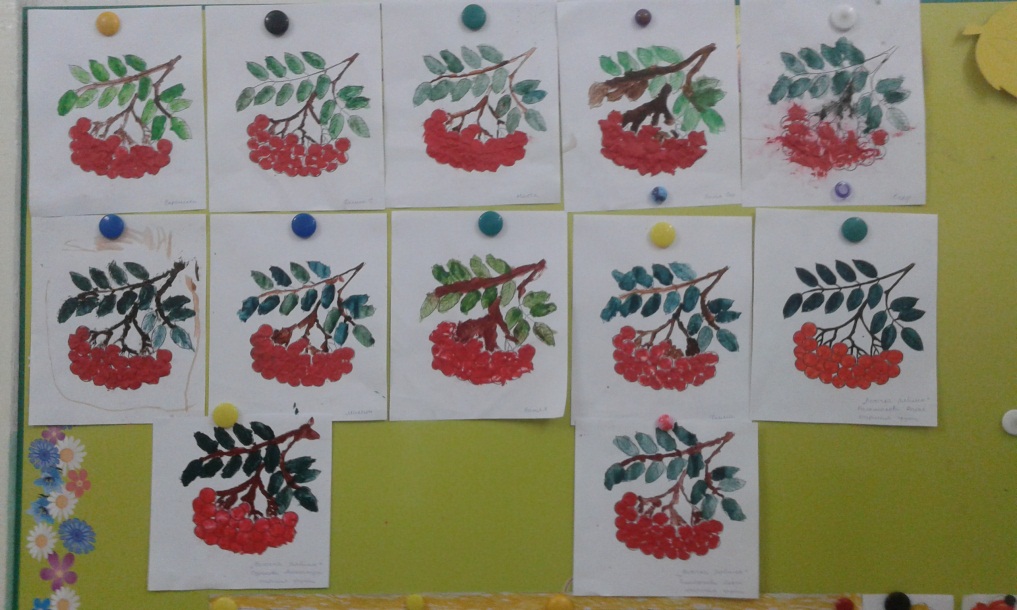 Вопросы:   Ветку, какого дерева мы сегодня рисовали? С творчеством, какого поэта мы сегодня познакомились? Вам нравится наши рисунки?